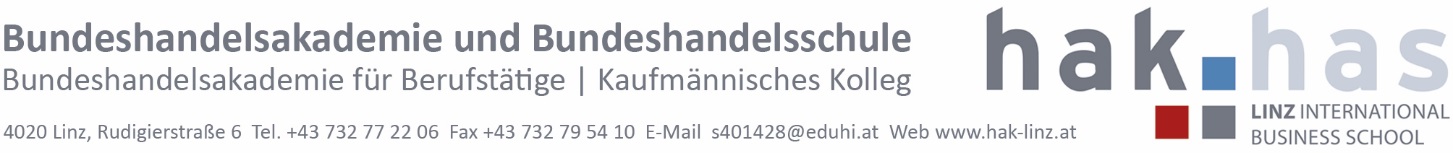 Schriftliche Name: 		     						Prüfungsdatum:	     Beurteilungsantrag: ……………………………………………………….……….Beilagen:…..  A4-Seiten / beschrieben …..  Doppelbogen / beschrieben …..  Doppelbogen / unbeschrieben    1  AngabeFachprüfer/in(nen):